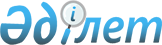 О внесении изменения в решение акима Улытауского района от 6 ноября 2015 года № 04 "Об образовании избирательных участков"Решение акима Улытауского района Карагандинской области от 29 декабря 2018 года № 3. Зарегистрировано Департаментом юстиции Карагандинской области 4 января 2019 года № 5129
      В соответствии с Конституционным законом Республики Казахстан от 28 сентября 1995 года "О выборах в Республике Казахстан" и Законом Республики Казахстан от 23 января 2001 года "О местном государственном управлении и самоуправлении в Республике Казахстан", аким Улытауского района РЕШИЛ:
      1. Внести в решение акима Улытауского района от 6 ноября 2015 года № 04 "Об образовании избирательных участков" (зарегистрировано в Реестре государственной регистрации нормативных правовых актов за № 3501, опубликовано в районной газете "Ұлытау өңірі" от 21 ноября 2015 года №45-46 (4100), в информационно – правовой системе "Әділет" 10 июня 2016 года) следующее изменение:
      приложение к указанному решению изложить в новой редакции согласно приложение к настоящему решению.
      2. Контроль за исполнением настоящего решения возложить на руководителя аппарата акима Улытауского района Жуманова Думана Айтбековича.
      3. Настоящее решение вводится в действие со дня его первого официального опубликования. Избирательные участки в Улытауском районе Алгабасский избирательный участок № 698
      Местонахождение: Коммунальное государственное предприятие "Алгабасский сельский клуб", Улытауский район, село Алгабас, улица Берденова 11.
      Границы: улица Берденова 1/1, 3, 4, 5, 5/1, 6, 6/1, 6/2, 7, 7/1, 8, 8/2, 9, 9/1, 10, 11, 11/1, 13/1, 13/2, 14, 14/1, 14/2, 15, 16, 16/1, 17, 19/1, 20, 21, 23; улица Мектеп 1, 1/1, 1/2, 2/1, 3/1, 3/2, 4, 5, 5/1, 6/2, 7, 7/1, 8/1, 8/2, 9, 9/1, 9/2, 10, 10/1, 10/2, 13, 13/2, 15/2, 16, 16/1, 16,2, 17, 20, 21, 22, 23, 23/1; улица Огородная 1, 2, 3, 4, 5, 6, 7, 8, 8/2, 9, 10, 11, 12, 13, 14/1, 14/2, 15, 16, 17, 17/2, 19, 19/1, 20, 20/1, 21, 23, 25, 28; улица Орталык 1, 1/1, 1/2, 2, 2/1, 2/2, 3/1, 3/2, 4, 4/1, 4/2, 5, 5/1, 6, 6/1, 6/2, 7, 7/1, 8, 8/1, 8/2, 10/1, 10/2, 11, 11/1, 11/2, 12, 13/1, 13/2, 14, 14/1, 14/2, 15/1, 16, 16/1, 16/2, 17/1, 17/2, 18, 19, 19/1, 20, 21, 21/1, 22/2, 23/1, 23/2, 24/1, 24/2, 27/1, 28/1, 29, 29/1, 32/1, 36, 36/1, 37/1, 39/1; зимовка Абушахман; зимовка Бокей; зимовка Баскоз; зимовка Батырша; зимовка Мошке; зимовка Сарыбулак; зимовка Шубаркол; зимовка Шаган, зимовка Куйгеншилик. Актасский избирательный участок № 699
      Местонахождение: Коммунальное государственное предприятие "Клуб поселка Актас", Улытауский район, поселок Актас, улица Амангельды 5.
      Границы: улица Амангельды 1, 2, 3, 4, 5, 6, 7, 8, 9; улица Бейбитшилик 1, 2, 3, 8, 10, 10/2, 16/1, 20, 22; улица Жагалау 1, 2, 3, 4, 7/2, 8, 9, 50, 60, 70; улица Касиподак 1/1, 1/2, 2, 3, 16, 17, 17/2, 31/1, 32; улица: Космонавтов 1, 2, 3/1, 5, 5/1, 8/1; улица Мектеп 1, 2, 3, 4, 8, Кыпшакбайский избирательный участок № 700
      Местонахождение: Коммунальное государственное учреждение "Основной школа Пионер № 5", Улытауский район, поселок Актас, населенный пункт Пионер.
      Границы: улица Пионер 2/1, 2/2, 3, 4/1, 6/2, 7/2, 8/2, 9, 10/1, 11/1, 15, 16/2, 17, 18, 18/1, 22, 23, 23/2, 48,79. Сарлыкский избирательный участок № 701
      Местонахождение: Коммунальное государственное предприятие "Амангельдинский сельский клуб", Улытауский район, село Сарлык, улица Амангельды 1.
      Границы: улица Куттыбаева 1, 2, 2/1, 2/2, 3/1, 4, 5/1, 5/2, 6, 6/1, 6/2, 7/1, 8; улица Каратаева 1, 2, 2/1, 3, 3/1, 3/2, 4, 5, 5/1, 5/2, 8; улица Амангельды 1/2, 1А/1, 3/1, 5, 5/1, 6/1, 7, 7/1, 8, 9, 9/1, 9/2, 10/1, 10/2, 12, 12/1, 13/1, 13/2, 14, 16/1, 16/2, 18, 18/1; улица Асатова 2/2, 3, 4/1, 4/2, 5/1, 6, 6/1; улица Булкышева 5, 6/1, 7/2; улица Бекмаганбетова 1, 2, 3, 3/1, 4, 5, 5/1, 6, 7, 8, 9, 11; улица Ермаганбетова 1/1, 1/2, 2, 3, 3/1, 3/2, 4, 4/1, 5, 6, 9/1; улица Жуманова 2/1, 2/2, 4, 5, 5/1, 6/1, 6/2, 6/7, 7/1, 8, 8/1, 8/2; зимовка Каратал; зимовка Адилбай; зимовка Акпанбет; зимовка Козыбек; зимовка Косконган; зимовка Акшал; зимовка Дара; зимовка Досжан; зимовка Кененбай; зимовка Тукпир; зимовка Усабай, зимовка Мунайтпас, зимовка Умбет. Коргантасский избирательный участок № 702
      Местонахождение: Дом бригады, Улытауский район, село Сарлык, населенный пункт Коргантас. 
      Границы: зимовка Амир; зимовка Коргантас; зимовка Кызылшын; зимовка Аккошкар; зимовка Айбас; зимовка Балга; зимовка Боздак; зимовка Екиаша; зимовка Итауыз; зимовка Ман; зимовка Мынбай; зимовка Надирбай; зимовка Обалы; зимовка Самбет; зимовка Сартос; зимовка Токсейт; зимовка Шалтик; зимовка Шаухар. Борсенгирский избирательный участок № 703
      Местонахождение: Коммунальное государственное предприятие "Борсенгирский сельский клуб", Улытауский район, село Борсенгир, улица Казахстан 7.
      Границы: улица Казыбек би 1/1, 1/2, 2/1, 2/2, 3/1, 3/2, 4/1, 6/1, 6/2, 7/1, 8/2, 9/1, 11/1, 12/1, 12/2, 13/1, 14/1, 14/2; улица Казакстан 1/1, 2/1, 2/2, 3, 3/1, 4/1, 4/2, 5/1, 6/1, 8/1, 14; улица Ардагерлер 1/1, 1/2, 2/1, 3/1, 3/2, 4/1, 4/2, 5/1, 5/2, 6/1, 6/2, 8/1, 8/2, 9/1, 10/1, 11, 11/1, 11/2, 12/1, 13/1, 14/1, 14/2, 15/1, 15/2, 16/1, 16/2, 17/1; улица Бейбитшилик 1/1, 2/1, 2/2, 3/1, 7/1, 8/1, 8/2, 9/1, 10/1, 12/1, 12/2; улица Желтоксан 1/1, 1/2, 2/1, 2/2, 3/1, 3/2, 4/2, 5, 5/1, 5/2, 6/1, 6/2, 7/1, 7/2, 8, 8/1; улица Сарыарка 2, 3, 4/1, 4/2, 5/1, 7/1, 8/1, 9/2, 10/1, 10/2, 11, 11/2, 12/1, 12/2, 13, 13/1, 14/1, 14/2, 15/1, 15/2. Сымтасский избирательный участок № 704
      Местонахождение: Офис отделение Сымтас, Улытауский район, село Борсенгир, населенный пункт Сымтас.
      Границы: улица Наурыз 2, 2/1, 3/1, 5/1, 7/1, 9/1, 9/2, 13/2, 14/1, 15/1, 15/2; зимовка Карасу; зимовка Кызыл уй; зимовка Биройнак; зимовка Дарибай; зимовка Жанабаз; зимовка Куйгенбаз; зимовка Салденбек; зимовка Сарыкамыс; зимовка Скважина; зимовка Сымтас; зимовка Тобылгылы; зимовка Шубаркудук. Егиндинский избирательный участок № 705
      Местонахождение: Коммунальное государственное предприятие "Егиндинский сельский клуб", Улытауский район, село Егинды, улица Ердена 2.
      Границы: улица Казакбаева 1/1, 1/2, 1/3, 1/4, 2/6, 3/1, 4/1, 5/1, 5/18, 7/1, 7/22, 8/2, 9/1, 9/2, 10/32, 11/1, 11/2, 11/3, 12/5, 13/1, 13/2, 14/1, 14/2, 14/5, 14/10, 15/13, 16/1, 16/2, 16/17, 16/18, 17/3, 17/19, 26/1, 26/2; улица Достык 1, 1/1, 2/1, 2/2, 3/1, 3/4, 5/1, 5/2, 6/1, 6/2, 7/1, 7/2, 8/1, 9/1, 10/1, 12/1, 12/2, 14/1, 14/2; улица Ердена 1/1, 1/2, 3/1, 3/2, 5/1, 6/1, 6/2, 7/1, 7/2, 8/1, 8/2, 9/1, 9/2, 10, 10/1, 12/1, 12/2, 13/1, 14/1, 14/2, 18/1, 18/2, 20/1, 20/2, 30/1, 30/2, 30/4, 32/1, 34/1, 34/2 36; улица Сарыарка 2/1, 2/2, 2/7, 3/1, 4/1, 4/2, 5/1, 6/1, 6/2, 7/11, 7/13, 8, 8/1, 8/15, 9/1, 10/1, 10/19, 10/21, 11/1, 11/2,12/25, 13/1, 14/9, 15/1, 17/19; зимовка Ауез; зимовка Избасар; зимовка Аксай; зимовка Айнабай; зимовка Бузау; зимовка Бакша; зимовка Жанабай; зимовка Копжасар; зимовка Маканбай. Байконурский избирательный участок № 706
      Местонахождение: Коммунальное государственное предприятие "Байконурский сельский клуб", Улытауский район, село Байконур, улица Рыскулова 9.
      Границы: улица Абая 6/2, 7/1, 8/1, 8/2, 9/1, 9/2, 10/1, 11/1; улица Амангельды 2, 2/1, 2/2, 3/1, 3/2, 4, 4/1, 4/2; улица Болманова 4/2; улица Гагарина 2/2, 3/2, 5/1, 5/2, 6/1, 6/2, 8/1, 8/2, 9/1, 10/1, 10/2, 11/1, 12/1, 13/2, 14/2, 15/1, 15/2, 16/1, 16/2, 17/1, 17/2, 18, 18/1, 18/2, 19/1, 19/2, 20/1, 20/2, 21/1, 23, 23/1, 23/2, 24/2, 25/2, 26/2, 27/1, 27/2; улица Деева 1/1, 2/2, 4/1, 4/2, 6/1; улица Жангельды 2/1, 2/2, 5/1, 5/2; улица Рыскулова 1, 1/2, 3/1, 3/2, 4/1, 4/2, 6/1, 6/2, 8/1, 8/2, 9; улица Саусакова 3/1, 3/2, 4/1, 4/2, 17/2; улица Сейфуллина 2/1, 2/2, 9/2, 12/1, 13/2, 14/1, 14/2; зимовка Калыбай; зимовка Конырат; зимовка Абил; зимовка Акши; зимовка Аяпберген; зимовка Акжар; зимовка Байгула; зимовка Демеубай; зимовка Лакпай; зимовка Мешит; зимовка Миябай; зимовка Мырзагул; зимовка Сарысай; зимовка Талдыкудык; зимовка Тасыбай; зимовка Токсанбай. Кызылуйский избирательный участок № 707
      Местонахождение: Отделение Кызыл уй, Улытауский район, село Байконур, населенный пункт Кызыл уй. 
      Границы: зимовка Ботантай; зимовка Кога; зимовка Кызыл уй; зимовка Кызылтам; зимовка Аубакир; зимовка Ушкара су; зимовка Акшолак; зимовка Алакол; зимовка Бори; зимовка Амангельды; зимовка Букир; зимовка Досан; зимовка Токболат; зимовка Кокелен; зимовка Енсебай; зимовка Жамантабан; зимовка Куйгенбидайык; зимовка Мейирман; зимовка Мешит; зимовка Ораз; зимовка Сарыайгыр. Жездинский избирательный участок № 708
      Местонахождение: Коммунальное государственное казенное предприятие "Культурный досуговый центр поселка Жезды", Улытауский район, поселок Жезды, улица Куттымбетова 19.
      Границы: улица Куттыбаева 1, 1/1, 1/А, 2/1, 2/2, 7/1, 8, 9, 10, 10/1, 12, 13, 15, 16, 16/1, 17, 18/1, 20, 20/1, 21, 23/4, 24, 25, 25/1, 25/2, 26, 26/1, 27, 27/1, 28, 28/3, 29, 33, 33/2, 33/3, 34, 36, 36/1, 38, 39, 40, 41, 41/1, 42/1, 42/2, 42/3, 42/4, 44, 47/3, 51, 52, 53, 54/1, 54/2, 54/3, 55/2, 56, 56/1, 57, 60; улица Куттымбетова 1, 1/1, 2/1, 3, 4, 6, 8/1, 8/а, 8/1а, 11/2, 11/3, 12, 12/1, 12/2, 14, 14/1, 15, 21, 23/1, 23/3, 23/4, 25, 25/1, 25/2, 25/3, 25/4, 26/3, 27/1, 27/2, 27/4, 28/1, 28/2, 28/3, 28/4, 30/1, 30/2, 31/1, 31/4, 32/1, 32/2, 32/3, 32/4, 33/1, 33/2, 33/3, 33/4, 33/6, 33/7, 33/8, 34/1, 34/2, 34/3, 35/1, 35/2, 35/3, 35/5, 36, 36/1, 36/3, 36/4, 38/2, 42, 42/2, 43/1, 43/2, 44/1, 45/2, 47/1, 47/2, 49/1; улица Акмолда батыр 1/1, 3, 3/1, 4/2, 6, 8, 8/1, 16, 18, 20, 22, 22/1, 23, 23/1, 24, 26/1, 27, 28, 30/1, 30/3, 38, 38/1, 39, 39/1, 39/2, 40, 40/1, 42, 45, 45/1, 51, 52, 53, 55, 58/1, 58/2, 59, 59/2, 62/2, 81, 55, 58/1, 58/2, 63, 63/1; улица Булкышева 3/1, 3/3, 3/4, 3/5, 3/7, 3/8, 5/1, 5/2, 5/3, 5/4, 5/5, 5/6, 5/7, 5/8, 7/3, 7/5, 7/7, 7/8, 8/1, 8/2, 9/1, 9/2, 9/3, 9/5, 9/6, 9/7, 11/3, 11/6, 11/7, 12/2, 12/7, 12/8, 13/1, 13/2, 13/3, 14/2, 14/3, 14/5, 14/6, 14/78, 15/5, 15/10, 15/22, 20, 20/1, 21, 22, 22/1, 23, 24, 25, 26/1, 26/2, 27, 27/1, 28/1, 29/2, 31, 31/1, 32/1, 34, 37, 38/1, 41/1, 41/2, 42/1, 42/2; улица Иманжанова 2/1, 2/2, 3/1, 3/2, 5/1, 5/2, 7/2, 7/3, 7/4, 9, 9/1, 9/2, 9/4, 11/1, 11/2, 11/3, 11/4, 13/1, 13/3, 14, 16, 17/6, 18, 19/1, 19/2, 21/3, 21/5, 21/7, 21/8, 21/30, 23/3, 23/8, 24, 25/1, 25/2, 25/3, 26/1, 26/2, 27/1, 27/2, 28/1, 29/1, 29/2, 30/1, 30/2, 32/1, 32/2, 34/1, 34/2, 36/1, 36/2, 38/1, 42/1; улица Кеншилер 1/1, 3, 3/1, 4/1, 4/2, 6/1, 6/2, 7/1, 10/18, 12, 14/3, 14/4, 15/1, 15/3, 16/4; улица Токтыбаева 1/2, 2, 3, 5, 5/1, 6, 7, 8, 8/1, 9, 11/1, 11/2, 12/1, 13/1, 13/2, 14/2, 15/2, 16/1, 16/2, 18/1, 18/2, 21, 21/1, 21/2; улица Байытушылар 4, 5, 5/2, 5/3, 5/6, 6, 6/1, 6/4, 8/1. Орнекский избирательный участок № 709
      Местонахождение: Коммунальное государственное учреждение "Средная школа № 6 поселка Жезды", Улытауский район, поселок Жезды, улица Сатпаева 9.
      Границы: улица Кожабая 1, 1/15, 2, 3, 3/1, 3/2, 5, 6, 7, 8, 9/1, 10, 11,11/1, 12, 13, 13/1, 14,15, 16, 17, 18, 18/1, 20, 21; улица Есентогай 1/2, 2, 2/1, 3, 3/1, 4, 4/1, 4/2, 5, 5/1, 7, 8, 8/2, 9, 9/1, 9/2, 12, 12/1, 14, 14/2, 15, 15/1, 16, 17, 17/2, 19, 20, 20/2, 21, 22, 22/2, 23; улица Живова 1, 1/1, 2/1, 3/1, 3/2, 4/1, 4/2, 5/1, 5/2, 6,1, 6/2, 7, 7/2, 8/1, 8/2, 10/1, 10/2, 12/1, 12/2, 14/1, 14/3, 15, 18/2, 19, 19/1, 19/2, 21/1, 21/2, 22/1, 22/2, 24/1, 24/2, 25, 26, 29, 29/1, 30, 30/1, 31, 31/1, 32, 32/2, 33/1, 33/2, 36/1, 36/2, 37, 37/1,38/1, 38/2, 40/2, 41, 42/2, 43/1, 43/2, 44, 44/1, 44/2, 45/1, 45/2, 46/1, 46/2, 47, 47/1, 48, 49/1; улица Кокбулак 1, 3, 7, 7/1, 8, 9, 10, 13, 14, 16, 20, 20/1, 21, 24, 24/1, 25, 28, 30, 31, 31/1, 32, 34, 36, 38, 38/1, 39, 39/1, 41, 41/1, 42, 43, 45, 45/1, 46, 47, 48, 48/1, 49, 50, 51, 54, 55, 56, 56/1, 58/2, 58/3, 59/8, 60/1, 62, 65, 67/1, 67/2, 68, 69, 70, 71, 71/1, 73, 74, 76, 78, 79, 85, 86, 86/1, 87, 88, 89, 90/1, 91, 92, 92/1, 93, 93/1, 95, 95/1, 95/2, 96, 96/1, 97, 98, 99, 100, 100/1, 101,104, 105,105/1, 107, 108, 108/1, 109, 109/1, 110, 110/1, 112, 112/1, 112/2, 112/6, 113, 114, 115, 115/1, 115/2, 116, 116/2, 117, 118, 118/1, 119, 121, 122, 123, 124/1, 127, 129, 129/1, 131, 133, 134,134/1, 134/2, 155, 156, 156/1, 161, 162/1, 162/2, 163/2; улица Сатпаева 1,1/13, 1/63, 3, 4/6, 4/10, 4/30, 5, 5/1, 6/8, 6/26, 6/27, 7, 7/9, 7/19, 8, 8/6, 8/7, 11, 11/1, 11/8, 11/9, 11/10, 11/11, 11/12, 11/15, 15/14, 17/19, 17/23, 18, 18/8, 18/10,18/16, 18/20, 19/7, 21, 21/1, 21/5, 22/30, 22/31, 23/22, 25/25, 26/1, 26/8, 28,29, 30, 30/7, 30/21, 31/17, 31/19, 31/24, 32, 32/12, 32/22; улица Сансызбаева 1, 1/2, 2, 2/1, 3/6, 3/8, 3/17, 3/35, 3/44, 4, 5, 5/1, 7, 8, 9, 9/2, 10, 12, 14, 15, 15/1, 16/1, 17, 17/2, 22, 23, 25, 25/2, 27, 28. Абайский избирательный участок № 710
      Местонахождение: Коммунальное государственное учреждение "Школа - интернат поселка Жезды", Улытауский район, поселок Жезды, улица Куттыбаева 4.
      Границы: улица Абая 5/2, 6/1, 9/1, 11, 12, 12/1, 13/1, 13/2, 14/1, 14/2, 14/3, 15, 17/1, 18/2, 20, 23/3, 24/1, 24/3, 24/4, 26/1, 26/2, 28/1, 28/2, 30/1, 31/1, 31/2, 32/2, 33/1, 33/2, 34, 35/1, 36/1, 36/2, 39/1, 41/1, 41/2, 42/2, 43/1, 43/2, 44/1, 44/2, 45/1, 46/1, 46/2, 53/2; улица Онжагалау 1, 21, 30/2, 48, 58, 58/1, 60, 60/1, 62, 62/1, 64, 64/2, 66, 74/1, 76, 78, 80/1, 85, 90, 94, 96, 98, 99, 102, 103, 105/2, 106, 108, 110, 112, 113, 113/1, 115/1, 117, 122, 123, 123/3, 124, 124/1, 124/3, 124/4, 125, 126/2, 126/3, 128/1, 128/4, 130/1, 130/3, 137, 137/1, 143,145, 151/1, 153, 153/1; улица Курылыс 110- 6, 6/1, 15, 100; улица Мосты - 1/1, 2, 2/1, 5, 5/1, 9, 12, 14, 15, 18, 20, 21; населенный пункт Орнек. Каракенгирский избирательный участок № 711
      Местонахождение: Коммунальное государственное предприятие "Каракенгирский сельский клуб", Улытауский район, село Бозтумсык, улица Орталык 81.
      Границы: улица Жагалау 1, 2/1, 3/1, 5/1, 6/1, 7/1, 8/1, 9/1, 10/1, 10/2, 11, 11/1, 12, 13, 15, 17, 17/1, 17/2, 18, 19, 20/1, 21, 33/1; улица Советская 1/1, 3/1, 4, 6/1, 7, 8/1, 9/1, 10, 10/1, 11, 12/1, 15/1, 16, 17/1, 18/1, 19, 20, 21, 21/1, 22/1, 23, 23/1, 24, 24/1, 24/2; улица Колхозная 2, 5, 5/1, 7, 7/1, 8, 10, 10/1, 11/1, 12, 16/1, 17/1, 20, 20/1, 21, 21/1, 21/ 2, 22/1, 24/1, 25/1; улица Орталык 1, 2/1, 3, 3/1,3/2, 3/3, 4/1, 5, 5/2, 6/1, 7, 7/1, 8/1, 8/2, 10, 10/2, 11, 11/1, 12/1, 13, 13/1, 13/2, 15/1, 15/2, 16/1, 16/2, 17/1, 18/1, 18/2, 19, 19/1, 19/2, 20/1, 20/2, 21, 21/1, 21/2, 22/1, 23, 23/1, 23/2, 24/2, 25, 25/1, 25/2, 26/1, 26/2, 27/1, 27/2, 30/1, 31/2, 32, 32/1, 32/2, 33/1, 33/2, 34/2, 35/1, 35/2, 36, 36/1, 36/2, 37/2, 38, 38/1, 38/2, 39/1, 39/2, 40/1, 41, 43/1, 44, 44/1, 45/1, 46/1, 47, 47/1, 49/1, 50, 50/1, 50/2, 52, 52/1, 53/1, 55/1, 56, 56/1, 57/1, 62/2, 63, 63/1, 64/1, 65/1, 66/1, 67/1, 68, 68/1, 69/1, 69/2, 70/1, 70/2, 71, 71/1, 72, 72/1, 73/1, 74/1. Кокбулакский избирательный участок № 712
      Местонахождение: Старое здание библотеки, Улытауский район, село Бозтумсык, населенный пункт Кокбулак.
      Границы: зимовка Кызыл уй; зимовка Борли; зимовка Куласу; зимовка Ши; зимовка Кызылшын; зимовка Котыр - 1; зимовка Котыр – 2; зимовка Бирманхамит; зимовка Амантобе; зимовка Алтыбай; зимовка Кокбулак; зимовка Айгожа; зимовка Бозбайтал; зимовка Нарынбай; зимовка Сиректас; зимовка Казыбек; зимовка Дабыл; зимовка Дузен; зимовка Кумдыадыр; зимовка Толебай; зимовка Кокуй; зимовка Таскора; зимовка Кызылтурме; зимовка Махат; зимовка Туйебай; зимовка Карикон. Карсакбайский избирательный участок № 713
      Местонахождение: Коммунальное государственное предприятие "Дом культуры поселка Карсакбай", Улытауский район, поселок Карсакбай, улица Болман акына 74.
      Границы: улица Сатпаева 2/1, 2/2, 3/1, 4/3, 11/1, 15/1, 19, 19/1, 20/1, 20/3, 21/1, 21/2, 21/3, 22/1, 23/3, 24/1, 24/2, 24/3, 25/1, 28/1, 28/2, 29/1, 30/2, 30/3, 31/1, 31/2, 32/1, 32/2, 33/2, 34/2, 35, 35/1, 36, 36/1, 37/1, 38/1, 38/2, 39/1, 40, 40/1, 42, 43/1, 44/1, 44/2, 45/1, 47/1, 48, 48/1, 49/1, 49/2, 49/3, 52/1, 52/2, 53/1, 53/2, 55/1, 55/2, 55/3, 55/4, 56/1, 56/2, 56/3, 57/2, 57/3, 58/1, 58/2, 58/3, 59/1, 59/2, 59/3, 60/1, 60/2, 60/3, 61,61/2, 62/1, 63/1, 64/1, 64/2, 65/1, 66/1, 66/2, 67/1, 67/2, 69/1, 69/2, 70/1, 73/2, 73/4, 73/6, 75; улица Деева 1/1, 1/5, 3/1, 3/2, 4/1, 4/2, 5/1, 6/1, 6/2, 7/1, 7/3, 8/1, 8/2, 9/1, 9/2, 9/3, 10/1, 10/2, 10/3,11/3, 12, 12/1, 12/2, 12/3, 13/2, 15/1, 15/2, 16/1, 17/1, 17/2, 17/3, 18/1, 19/2, 20, 20/1, 20/2, 21/1, 22/2, 23/1, 23/2, 24/1, 24/2, 25/1, 26/1, 26/2, 27, 27/1, 27/2, 28/1, 28/2, 29/1 29/2, 30/1, 30/2, 31/1, 31/2, 32/1, 34/1, 34/2, 35/1, 35/2, 36/1, 36/2, 37/1, 37/2, 38/1, 38/2, 39/1, 39/2, 40/1, 40/2, 41/1, 41/2, 42/1, 42/2, 43/1, 43/2, 44/1, 44/2, 45/1, 45/2, 46/1, 46/2, 47/1, 47/2, 48/1, 48/2, 49/1, 53; улица Жосалы 1/1, 5/1, 7/1, 9, 9/1, 13, 13/1, 18/1, 19/1, 20, 20/1, 22/1, 25/1, 25/2, 26/1, 27/1, 29/1, 31/1, 32/1, 33, 33/1, 33/2, 36/1, 81/1; улица Маткенова 3/1, 3/2, 3/3, 3/4, 3/5, 3/6, 3/7, 3/8, 3/9, 5/1, 5/2, 6/1, 6/2, 8/1, 8/2, 9/1, 9/2, 10/1, 10/2, 11/1, 11/2, 12, 12/1, 12/2, 13/1, 13/2, 14/1, 14/2, 15/1, 15/2, 16/1, 16/2, 17/1, 17/2, 18/1, 18/2, 19/1, 19/2, 20/1, 21/1, 22/1, 22/2, 25/1, 25/2, 26/1, 26/2, 27/1, 29/1, 29/2 , 30/1, 33/1, 35/1, 39/1, 40/1, 41/1, 41/2, 42/1, 42/2, 43/1, 43/2, 44/1, 44/2, 45/1, 47/1; зимовка Майтобе, зимовка Бет. Балбырауынский избирательный участок № 714
      Местонахождение: Коммунальное государственное учреждение "Агротехнический колледж поселка Карсакбай", Улытауский район, поселок Карсакбай, улица Сатпаева 9.
      Границы: улица Болман акына 2/1, 5/1, 6/2, 8/1, 9/1, 11/1, 12, 12/1, 12/3, 12/4, 12/5, 13/1, 16/1, 16/2, 18/1, 20/1, 20/2, 20/3, 21/1, 24/1, 27/1, 28/2, 30, 30/1, 30/3, 35/1, 35/2, 36/1, 37/1, 38, 38/1, 38/2, 39, 39/1, 39/2, 40/3, 43/1, 44/2, 44/3, 45/2, 48/1, 48/2, 49/1, 49/2, 50/1, 50/2, 51/2, 52/2, 53/1, 53/2, 54/1, 55/1, 55/2, 56, 56/1, 56/2, 57/2, 58/2, 76/1; улица Байтасова 1/1, 2/1, 3/1, 5/1, 6/1, 6/2, 7/2, 7/3, 8/1, 8/2, 9/1, 16/1, 16/2, 17/1, 17/2, 18, 19/1, 21/1, 21/2, 31/2, 33, 33/1, 37/1, 38/1, 39/1, 41/1, 42, 42/1, 42/2, 45/1, 48/1, 48/2, 50, 50/1, 51/1, 53/1, 55/1, 56/1, 56/2, 56/3, 57/1, 57/2, 57/3, 58/1, 58/2, 59, 59/3, 60/1, 61/1, 62/2, 63/1; зимовка Козыбак, зимовка Келдибек, зимовка Карашын; зимовка Сейт; зимовка Аралкон; зимовка Атан; зимовка Бектурган; зимовка Шалгынды; зимовка Алменбет; зимовка Куттыбай; зимовка Каратобе; зимовка Кумола; зимовка Жарык; зимовка Сарин. Коскольский избирательный участок № 715
      Местонахождение: Коммунальное государственное предприятие "Коскольский сельский клуб", Улытауский район, село Косколь, улица Сатпаева 15.
      Границы: улица Жангелдина 1/1, 1/2, 2, 2/1, 3/1, 3/2, 3/3, 4/1, 4/2, 5/1, 5/2, 6/1, 6/2, 7/1,7/2, 8/1, 8/2, 9/1; улица Иманова 2/1, 9, 9/1, 9/2, 10/1, 12; улица Сатпаева 1, 1/1, 2/1, 2/2, 3/1, 3/2, 4, 4/1, 4/2, 6/1, 6/2, 7/1, 7/2, 8, 8/1, 8/2, 9, 9/2, 10, 10/1, 11/1, 12, 12/1, 12/2, 13, 13/1, 14/1, 14/2; улица Смайлова 1/2, 3/1, 3/2, 4/2, 5/1, 5/2, 6/2, 7, 7/1, 7/2, 8, 8/1, 8/2, 9/1, 9/2, 10/1, 11/1, 11/2, 12, 12/1, 13/1, 13/2, 14/2, 15/1, 15/2, 16/1, 16/2, 18/1, 19/1, 19/2, 20/1, 20/2, 21/1, 21/2, 22/1, 22/2, 23/1, 25/1, 25/2; улица Сыздыкова 3/1, 3/2, 4/1, 4/2, 5, 5/1, 5/2, 7/1, 8/1, 8/2, 12, 13, 13/1; зимовка Алтыгул; зимовка Доныз; зимовка Киик; зимовка Садык; зимовка Кишикиик; зимовка Коныртобе; зимовка Шонтай; зимовка Город; зимовка Косколь. Кульжанбайский избирательный участок № 716
      Местонахождение: Отделение Кульжанбай, Улытауский район, село Косколь, населенный пункт Кульжанбай.
      Границы: населенный пункт Кулжанбай; зимовка Урпек; зимовка Бапан-1; зимовка Бапан-2; зимовка Бапан-3; зимовка Шортанбай; зимовка Аксакал; зимовка Имек; зимовка Зортобе; зимовка Мешит- 1; зимовка Мешит- 2; зимовка Китар-1; зимовка Китар-2; зимовка Косбармак; зимовка Мойнак; зимовка Акбекет; зимовка Карикон; зимовка Танкы; зимовка Ешкикум; зимовка Коскон; зимовка Шонкабай; зимовка Бескепе; зимовка Тугискен; зимовка Сарыназар; зимовка Акжайлау-1; зимовка Акжайлау-2; зимовка Коскудык; зимовка Жынгылдыкон-1; зимовка Жынгылдыкон - 2; зимовка Коктал; зимовка Абен; зимовка Сарыозек; зимовка Бестау; зимовка Акшелек. Мибулакский избирательный участок № 717
      Местонахождение: Коммунальное государственное учреждение "Средная школа № 18 села Мибулак", Улытауский район, село Мибулак, улица Жундибаева 1.
      Границы: зимовка Баймырза; зимовка Талмас; зимовка Карасу; зимовка Айкынбай; зимовка Алтыбай; улица Жундибаева 2/1, 2/2, 3, 6/2, 8/1, 8/2, 9/1, 9/2, 10/1, 10/2, 12/1, 12/2, 14/1, 14/2, 16/2, 24/2, 26/1, 28/2, 30/2, 28/2, 30/ 2; улица Сарсенбина 1/2, 3/1, 3/2, 5/1, 7/1, 7/2, 11/1, 11/2, 13/1, 13/2, 15/2, 17/1, 17/2, 19/1, 19/2, 21/1, 21/2, 23/2; улица Байсалбая 1/1, 1/2, 2/1, 2/2, 3/1, 4/1, 4/2, 5/1, 5/2, 6/1, 6/2, 7/1, 7/2, 9/1, 11/1, 11/2, 12/1, 12/2, 13/1, 13/2, 14/2, 15/1, 15/2, 17/1, 17/2; улица Саркеева 2/1, 3/1, 3/2, 4/1, 4/2, 5/1, 5/2, 6/1, 6/2, 7/2, 9/1, 9/2; улица Турсынбаева 3/1, 3/2, 4/1, 4/2, 5/1, 6/2, 8/1, 8/2, 9/1, 9/2, 10/1, 10/2, 12/2, 13, 14/1, 14/2, 18/1, 20/1, 20/2, 22. Избирательный участок Аккенсе № 718
      Местонахождение: Метеостанция Аккенсе, Улытауский район, село Мибулак, населенный пункт Аккенсе.
      Границы: населенный пункт Аккенсе; населенный пункт Кара койын, зимовка Коктабан. Сарысуйский избирательный участок № 719
      Местонахождение: Коммунальное государственное предприятие "Сарысуйский сельский клуб", Улытауский район, село Сарысу, улица Сатпаева 8.
      Границы: улица Уалиханова 1, 1/1, 2/1, 3/1, 4/2, 4/3, 5, 6/2, 7/1, 8/1, 8/2, 9, 10/1, 10/2, 11, 13, 15, 16, 17/1, 17/2, 19, 19/1, 19/2, 21/1; улица Сатпаева 1, 1/1, 1/2, 2, 2/1, 2/2, 4, 4/1, 5/1, 6/1, 7/1, 7/2, 9, 9/1, 9/2, 9/3, 11, 11/1, 12/2, 13/1, 13/2, 16/1, 18/1, 18/2, 19, 20, 20/1, 20/2, 22, 24, 26, 26/1, 28, 28/1, 30, 31, 31/1, 31/2, 32, 32/1, 33, 34, 35, 36, 37/1, 38, 38/1, 39, 40, 44, 47, 49,51, 53, 53/1, 55, 57, 58, 59, 59/1, 61, 61/1, 63/1, 67, 69, 69/1, 71; улица Абая 1, 2/1, 2/2, 3/1, 4/1, 5, 5/1, 5/2, 6/2, 7/1, 8, 9, 9/1,12, 13/1, 13/2, 14/1, 14/2, 16/1, 16/2, 18/1; улица Сейфуллина 1, 2, 3, 3/1, 5, 5/1, 6, 7, 8, 9, 10, 11, 12, 16, 17, 17/1, 18, 19, 19/1, 20, 20/1, 20/2, 21, 21/2, 22/1, 23/1, 25; улица Тиккозова 3/1, 3/2, 5/1, 5/2, 6/2, 7, 7/1, 7/2, 9/1, 9/2, 10/1, 10/2, 11/1, 11/2, 12/2, 13/1, 13/2, 14, 15/1, 15/2, 17/2, 19/1, 21/1, 21/2, 23/1, 23/2, 25/1, 25/2; улица Жумырткина 1, 2, 2/1, 3, 3/1, 4, 4/1, 5, 6, 7, 8, 9, 11, 12/1, 12/2, 14, 15, 15/1, 17, 19, 20/1, 21, 21/1, 22/1, 23, 24, 25, 26; улица Бейбитшилик 1, 3, 3/1, 5, 5/1, 7, 7/1, 8, 8/1, 9/1, 9/2, 10, 11/1, 11/2, 12/2, 13/1, 13/2, 15/2; улица Суйинбая 1, 1/1, 1/2, 2/1, 4, 4/1, 5/1, 5/2, 6, 6/1, 6/2, 7, 7/1, 7/2, 9, 11, 11/1, 12/1, 12/2, 13, 14/1, 14/2, 18, 22; улица Туржанбаева 1, 1/1, 2, 4, 7, 7/2, 8, 9, 10, 11, 11/1, 12, 13, 13/1, 14, 15, 16, 18, 20. Коскудыкский избирательный участок № 720
      Местонахождение: Отделение Коскудык, Улытауский район, село Сарысу, населенный пункт Коскудык.
      Границы: населенный пункт Коскудык; зимовка Туйемойнак; зимовка Шекара; зимовка Уштоган; зимовка Косапан; разъезд №280; зимовка Карабидайык – 1; зимовка Карабидайык – 2. Избирательный участок Тасоба № 721
      Местонахождение: Отделение Тасоба, Улытауский район, село Сарысу, населенный пункт Тасоба.
      Границы: населенный пункт Тасоба; зимовка Казбек; зимовка Тобылгылы; зимовка Ерубай; зимовка Аккыстау; зимовка Райыс; зимовка Тирсек; зимовка Коктабан-1; зимовка Коктабан-2; зимовка Каражигит; зимовка Ахмет -1; зимовка Ахмет-2; зимовка Табан; зимовка Кулен; зимовка Караоба. Терисакканский избирательный участок № 722
      Местонахождение: Коммунальное государственное учреждение "Средная школа № 9 села Терисаккан", Улытауский района, село Терисаккан, улица Улытауская 1. 
      Границы: населенный пункт Косколь; улица Кызылту 1/1, 1/2, 2, 5, 7/1, 7/2, 10/1, 10/2, 12/1, 12/2, 13, 14, 16/1, 16/2, 18/1, 18/2, 21/1, 21/2, 22, 22/1, 24/1, 24/2, 26, 28, 29/1, 29/2; улица Желдиадыр 6, 8/1, 10/1, 10/2, 16/1, 16/2, 18, 18/1, 20/1, 20/2, 21/1, 22, 24/1, 24/2; улица Талап 1/1, 1/2, 7, 7/1, 9, 9/1, 9/2, 10/2, 11, 12/1, 13, 15, 16/2, 17/1, 17/2, 22, 23, 26/1, 27/1, 27/2, 29/1, 29/2; улица Улытау 8, 8/2, 12/2, 16, 16/1; улица Шенбер 3/1, 9/1, 9/2, 18/2, 20/2, 22/1, 22/2, 26. Улытауский избирательный участок № 723
      Местонахождение: Коммунальное государственное предприятие "Дом культуры Улытауского района", Улытауский район, село Улытау, улица Абая 2.
      Границы: улица Абая 1, 3, 4/1, 4/2, 5, 5/2, 6, 6/1, 6/2, 7, 7/1, 7/2, 8, 8/1, 9, 9/1, 10, 10/1, 10/2, 11/1, 11/2, 12/2, 13/1, 14, 14/2, 15, 15/1, 15/2, 16/1, 16/2, 17/1, 17/2, 18, 18/1, 19/1, 19/4, 20/2, 21/2, 24, 25, 26, 26/1, 32/1, 34, 34/1, 34/2, 36, 36/1, 37, 37/1, 37/2, 38/1, 38/2, 39/1, 39/2, 40/1, 41, 42, 42/1, 44, 46, 46/1, 46/3, 46/5, 46/7, 47, 47/1, 47/2, 47/3, 51, 51/1, 52, 52/1, 52/2; улица Амангельды 1, 2, 2/1, 2/9, 4, 5, 7, 8, 9, 9/1, 10/1, 11, 11/1, 12, 12/2, 13, 13/1, 14, 14/1, 16, 17, 17/2, 18, 18/1, 19, 20, 20/1, 21, 21/1, 22, 22/1, 23/1, 24, 24/1, 24/2, 25/2, 26, 27, 27/1, 27/2, 28/1, 28/2, 29, 29/1, 30, 30/1, 31, 31/1, 32, 32/1, 32/2, 33, 33/1, 33/2, 34, 34/2, 35, 35/1, 35/2, 36, 36/1, 37, 37/1, 38, 39, 40/1, 41, 41/1, 42, 42/2, 43/1, 43/2, 44, 44/1, 46, 46/1, 47, 48, 50, 50/1, 51, 52, 52/1, 52/2, 53, 54, 55, 56/1, 60/1, 62, 63; улица Булкышева 1, 1/2, 2/1, 3/1, 3/2, 4/1, 4/2, 5/1, 5/2, 5/3, 6, 6/1, 7, 7/1, 7/2, 8, 8/1, 8/2, 9, 9/1, 9/2, 10/1, 10/2, 11/2, 12, 13, 13/1, 17/1, 18, 19, 22/1, 23, 23/1, 24, 24/1, 26, 26/1, 27, 27/1, 28, 28/1, 31, 32, 33, 33/1, 34/1, 34/2, 35, 36, 36/1, 37, 38, 39, 40, 40/1, 40/2, 41, 42, 43/1, 44, 45, 45/1, 46, 47, 47/1, 48, 49, 50, 51, 52, 53, 53/1, 53/2, 54/1, 54/2, 55, 55/1, 56, 57, 57/1, 60/1, 61, 62/1, 62/2, 63/1, 64/1, 65, 66/1, 66/2, 67/2, 72; улица Жамбыла 1, 1/1, 2, 2/1, 3/2, 4, 5, 5/1, 6, 6/1, 7, 8, 8/1, 9, 9/1, 10, 11, 11/1, 12, 12/1, 12/2, 13, 14, 14/1, 15, 15/1, 15/15, 16, 17, 18, 19/1, 19/2, 20, 21, 21/1, 21/2, 23, 24/1, 24/2, 25, 25/1, 26/1, 26/2, 27/1, 27/5, 28/1, 29, 29/1, 30, 30/1, 30/3, 31, 31/1, 32, 33, 33/1, 34, 36, 37/1, 37/2, 38, 38/1, 40, 41/2, 42, 58, 59. Тайжанский избирательный участок № 724
      Местонахождение: Коммунальное государственное учреждение "Средняя школа № 1 села Улытау", Улытауский район, село Улытау, улица Булкышева № 15.
      Границы: улица Сатпаева 1/1, 2, 2/1, 4, 5, 6, 7, 7/1, 8, 9, 9/1, 10, 11/1, 11/2, 12, 12/1, 13/2, 14/1, 15/1, 16/1, 16/2, 17/1, 17/2, 18/1, 19, 19/1, 19/2, 20/1, 21, 22/1, 22/2, 23, 23/1, 23/2, 24/1, 29/2; улица Сельхозтехника 1/1, 5, 6/2, 7/1, 8, 11/1, 14/2, 15, 16; улица Тайжана 1/1, 1/2, 2, 2/1, 2/2, 3/1, 3/2, 3/4, 4/1, 4/2, 5/1, 5/2, 6/1, 7, 7/1, 7/2, 7/4, 7/6, 7/9, 8, 8/1, 8/2, 8/8, 9/1, 9/2, 10, 10/1, 11/1, 11/2, 12/1, 12/2, 13/1, 14, 14/1, 14/2, 15, 15/1, 15/2, 16/1, 17/1, 17/2, 18/1, 18/2, 19, 19/1, 19/2, 20, 20/1, 21, 21/1, 21/2, 22/1, 22/2, 23/1, 24, 24/1, 24/2, 25/1, 25/2, 26/1, 26/2, 27, 27/1, 28/1, 28/2, 29/1,30/1, 30/2, 31, 31/1, 32/1, 33/1, 34/1, 34/2, 35/1, 36, 36/2, 37/2, 38, 38/1, 39/1, 40/1, 41/1, 41/2, 43, 44, 45, 46, 46/2, 47/1, 47/2, 48, 48/1, 48/2, 49/1, 49/2, 50/1, 50/2, 51/1, 51/2, 52, 52/1, 52/2, 53, 53/1, 54/1, 62; улица Асатова 1/1, 1/2, 2/1, 3, 3/1, 4, 4/1, 4/2, 5/1, 5/2, 6/1, 6/2, 7/1, 7/2, 8, 8/1, 9, 10, 10/1, 10/2, 11, 11/1, 11/2, 12, 12/1, 12/2, 13/1, 14/1, 14/2, 15/1, 15/2, 16/1, 16/2, 17/1, 18/1, 19, 19/1, 19/2, 20/1, 20/2, 21/1, 21/2, 22, 22/1, 23/1, 23/2, 24/1, 24/2, 25/1, 25/2, 26/1, 26/2, 27/1, 27/2, 28/1, 28/2, 29/1, 29/2, 30/1, 30/2, 31/1, 31/2, 32/1, 32/2, 33, 33/1, 33/2, 34/1, 34/2, 34/3, 35/1, 35/2, 36/1, 36/2, 37/1, 37/2, 38/1, 38/2, 39/1, 39/2, 40/1, 40/3, 40/5, 40/8, 40/10, 40/11, 41/2, 41/3, 41/5, 42/2, 44/8, 55/1; микрорайон Кок тобе 3,6; улица Тауелсиздиктин 20 жылдыгы 12, 15, 19, 20, 27, 29. Кызылуйский избирательный участок № 725
      Местонахождение: Отделение Кызыл уй, Улытауский район, село Улытау, населенный Кызыл уй.
      Границы: зимовка Аксай; зимовка Карикон; зимовка Кособа; зимовка Лекер; зимовка Шуленсай; зимовка Ногай; зимовка Акан; зимовка Кызылдау; населенный пункт Кызылуй. Айыртауский избирательный участок № 726
      Местонахождение: Коммунальное государственное казенное учреждение "Дом школьников", Улытау район, село Улытау, улица Булкышева 17.
      Границы: улица Иманжанова 1, 2, 3, 5, 6, 7, 8/1, 9, 9/1, 10, 11, 12/1, 13, 13/1, 15, 16, 17, 18, 18/1, 19, 20, 21, 22, 22/1, 24, 25, 26, 27, 28, 28/1, 29, 30, 31, 32, 33, 34, 35, 36/1, 37, 37/1, 38, 39/1, 39/2, 40, 40/1, 43; населенный пункт Айыртау; населенный пункт Талдысай; зимовка Кенсаз. Коргасынский избирательный участок № 727
      Местонахождение: Коммунальное государственное учреждение "Средняя школа № 2 Коргасын", Улытауский район, село Шенбер, улица Мектеп 8.
      Границы: зимовка Кумшокы; зимовка Кызылшын; зимовка Алтуайт; зимовка Байтилеу; зимовка Дуйсен; зимовка Есенбек; зимовка Жамантас; зимовка Жекешат - 1; зимовка Жекешат -2; зимовка Исалык; зимовка Коксай; зимовка Кок су; зимовка Малмола; зимовка Нурман; зимовка Орныкбай; зимовка Оспан; зимовка Тогызкудык. Улица Комсомольская 1/1, 2/1, 2/2, 3/1, 3/2, 4/2, 5/1, 5/2, 6, 8, 8/1, 9/1, 9/2, 10/1, 10/2, 11/1, 11/2, 21; улица Онжагалау 1, 2/1, 3; улица Сарыарка 1/1, 1/2, 2/1, 3/1, 3/2, 4, 4/1, 5, 6, 6/1, 6/2, 7/1, 7/2, 8/1, 8/2, 9, 10; улица Солжагалау 1/1, 1/2, 2, 2/1, 3/2, 4/1, 5/2, 6/1, 6/2, 7/1, 8/1, 12/1; улица Улытау 1/1, 1/2, 2/1, 2/2, 3/1, 2/2, 4/1, 4/2, 5/1, 6/1, 6/2, 7/1, 7/2, 8/1, 8/2, 10/1, 10/2, 12, 12/2, 14/1, 14/2, 16/1, 16/2, 18/1, 18/2, 20/1, 20/2, 21/2, 22/1, 22/2, 26/1, 26/2; улица Орталык 1/1, 3/1, 4/1, 4/2, 6/1, 7/1; улица Мектеп 1/1, 4, 5; зимовка Унгирли; зимовка Аралбай; зимовка Акастау; зимовка Бакалы; зимовка Домбыгул; зимовка Шонтык; зимовка Итауыз; зимовка. Коктал.
					© 2012. РГП на ПХВ «Институт законодательства и правовой информации Республики Казахстан» Министерства юстиции Республики Казахстан
				
      Аким района 

А.Омар
Приложение к решению акимаУлытауского районаот " " "________" 2018 года №____Приложение к решению акимаУлытауского районаот "6" ноября 2015 года № 04